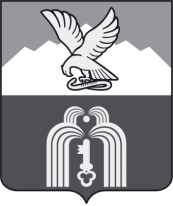 Российская ФедерацияР Е Ш Е Н И ЕДумы города ПятигорскаСтавропольского краяОб отчете Главы города Пятигорска о результатах его деятельности и деятельности администрации города Пятигорска за 2021 годВ соответствии с частью 111 статьи 35 и частью 51 статьи 36 Федерального закона от 6 октября 2003 года № 131-ФЗ «Об общих принципах организации местного самоуправления в Российской Федерации», частью 41 статьи 28 и абзацем вторым части 3 статьи 36 Устава муниципального образования города-курорта Пятигорска, заслушав отчет Главы города Пятигорска о результатах его деятельности и деятельности администрации города Пятигорска за 2021 год,Дума города ПятигорскаРЕШИЛА:1. Признать деятельность Ворошилова Дмитрия Юрьевича - Главы города Пятигорска за 2021 год и деятельность администрации города Пятигорска за 2021 год удовлетворительной.2. Настоящее решение вступает в силу со дня его подписания.ПредседательДумы города Пятигорска                                                               Л.В. Похилько26 апреля 2022 г.№ 21-11 ГД 